嘉義縣鹿草鄉下潭國民小學110學年度雙語國家政策－口說英語展能樂學計畫子計畫2-1：國民中小學英語日活動成果報告表(表格不夠，請自行增列）活動名稱聖誕節闖關活動聖誕節闖關活動辦理日期12/6-12/10辦理地點下潭國小英語教室下潭國小英語教室參加人數59成果摘要-活動內容介紹及特色說明(列點說明)一 .課堂教學 –  學校舉辦活動前 1週，請老師於課堂教授： 1.認讀聖誕節的 6 個主題單字： 2.課堂內撥放 FunTube 看世界[Christmas]主題影片，營造節慶氣氛二 .課後學習 –  請小朋友也可回家收看於網路搜尋FunTube 看世界[Christmas]主題影片，除了複習上課所學，也串連家長融入節慶氛圍. 三 .闖關活動 –  ◎活動規則：闖關成功者，可於闖關卡上蓋章，低年級集滿3個印章，中高年級集滿 4 個印章可獲得活動獎品。      ◎活動關卡：共 4 關(各 1 套)，請老師和六年級的小朋友，擔任關主進行過關認證。一 .課堂教學 –  學校舉辦活動前 1週，請老師於課堂教授： 1.認讀聖誕節的 6 個主題單字： 2.課堂內撥放 FunTube 看世界[Christmas]主題影片，營造節慶氣氛二 .課後學習 –  請小朋友也可回家收看於網路搜尋FunTube 看世界[Christmas]主題影片，除了複習上課所學，也串連家長融入節慶氛圍. 三 .闖關活動 –  ◎活動規則：闖關成功者，可於闖關卡上蓋章，低年級集滿3個印章，中高年級集滿 4 個印章可獲得活動獎品。      ◎活動關卡：共 4 關(各 1 套)，請老師和六年級的小朋友，擔任關主進行過關認證。一 .課堂教學 –  學校舉辦活動前 1週，請老師於課堂教授： 1.認讀聖誕節的 6 個主題單字： 2.課堂內撥放 FunTube 看世界[Christmas]主題影片，營造節慶氣氛二 .課後學習 –  請小朋友也可回家收看於網路搜尋FunTube 看世界[Christmas]主題影片，除了複習上課所學，也串連家長融入節慶氛圍. 三 .闖關活動 –  ◎活動規則：闖關成功者，可於闖關卡上蓋章，低年級集滿3個印章，中高年級集滿 4 個印章可獲得活動獎品。      ◎活動關卡：共 4 關(各 1 套)，請老師和六年級的小朋友，擔任關主進行過關認證。一 .課堂教學 –  學校舉辦活動前 1週，請老師於課堂教授： 1.認讀聖誕節的 6 個主題單字： 2.課堂內撥放 FunTube 看世界[Christmas]主題影片，營造節慶氣氛二 .課後學習 –  請小朋友也可回家收看於網路搜尋FunTube 看世界[Christmas]主題影片，除了複習上課所學，也串連家長融入節慶氛圍. 三 .闖關活動 –  ◎活動規則：闖關成功者，可於闖關卡上蓋章，低年級集滿3個印章，中高年級集滿 4 個印章可獲得活動獎品。      ◎活動關卡：共 4 關(各 1 套)，請老師和六年級的小朋友，擔任關主進行過關認證。檢討或建議事項如能增加更多英語單字數會讓學生學習更多詞彙。如能增加更多英語單字數會讓學生學習更多詞彙。如能增加更多英語單字數會讓學生學習更多詞彙。如能增加更多英語單字數會讓學生學習更多詞彙。照片說明（4-10張）照片說明（4-10張）照片說明（4-10張）照片說明（4-10張）照片說明（4-10張）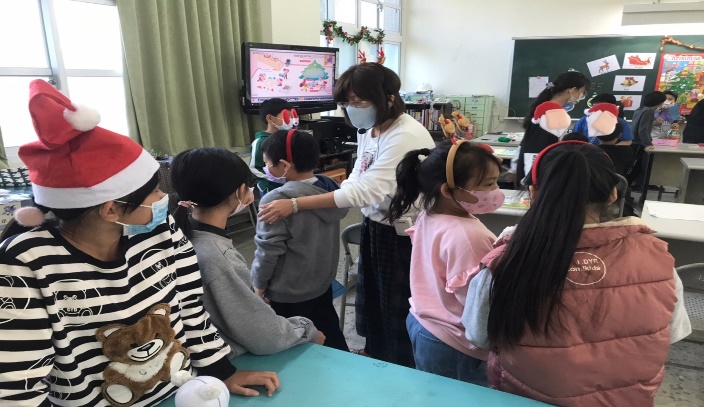 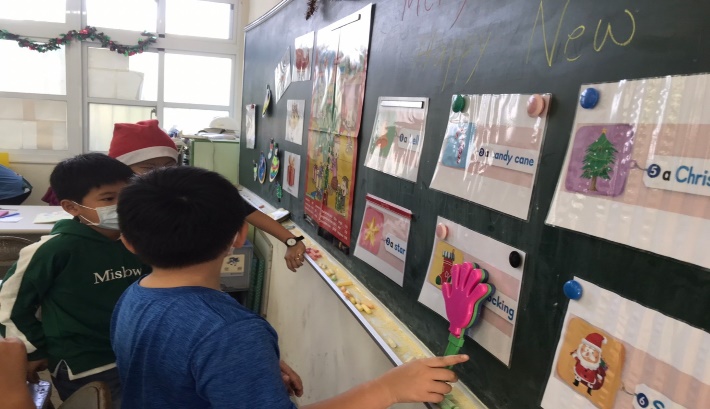 活動規則介紹活動規則介紹學生學習單字詞彙學生學習單字詞彙學生學習單字詞彙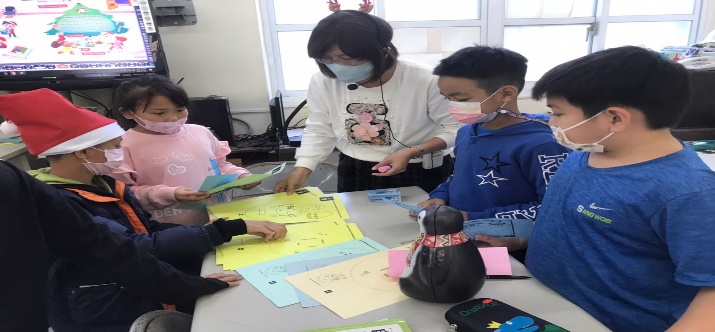 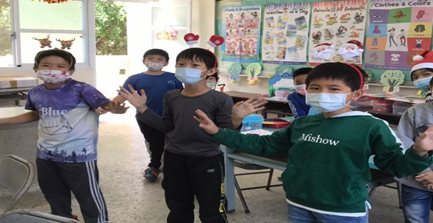 老師教授單字詞彙老師教授單字詞彙活動進行活動進行活動進行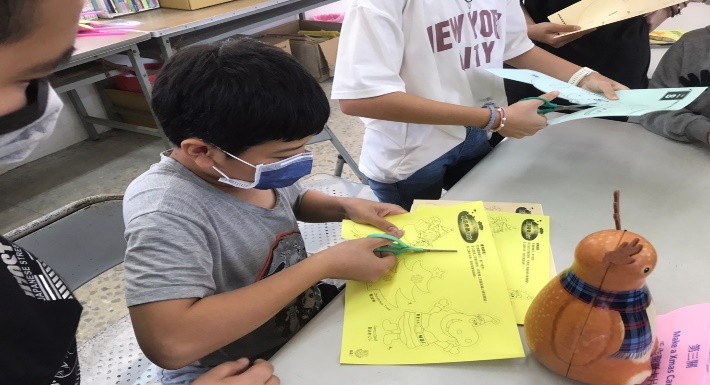 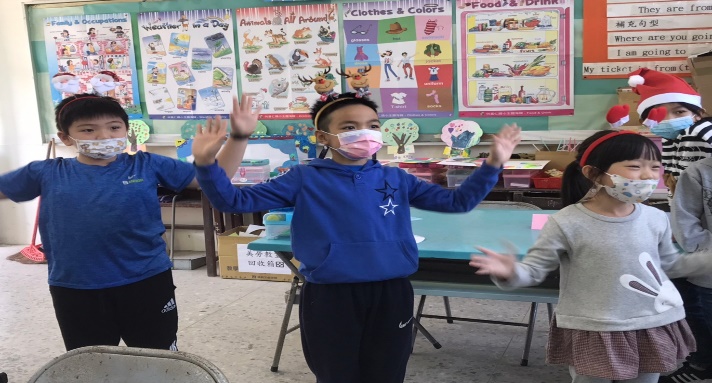 活動用品製作活動用品製作活動進行活動進行活動進行